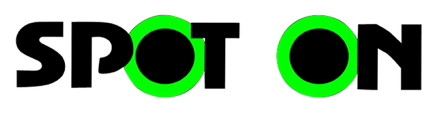 Motorway Rules Worksheet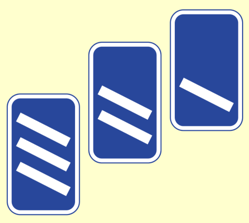 What is the purpose of a Smart Motorway?_________________________________________________________________________________What must you do if you are driving in a lane with a red X overhead? _________________________________________________________________________________What colour are the reflective studs between the central reservation and the right lane? _________________________________________________________________________________What colour are the reflective studs between the left lane and hard shoulder? _________________________________________________________________________________What colour are the reflective studs between the left lane and edge of the road? _________________________________________________________________________________